Formulář pro odstoupení od smlouvy
Vyplňte tento formulář a odešlete jej zpět pouze v případě, že chcete odstoupit od smlouvy. Formulář je třeba vytisknout, podepsat a zaslat naskenovaný na mail: objednavky@brainmarket.cz, případně jej vložit do zásilky s vráceným zbožím.Adresát:Internetový obchod:	BrainMarket.czSpolečnost:	Votamax s.r.o.Se sídlem:	Hladnovská 83/93, Ostrava, 71200IČ/DIČ:	03488578/CZ03488578E-mailová adresa:	objednvky@brainmarket.czTelefonní číslo:	+420 739 284 433Oznamuji, že tímto odstupuji od smlouvy od nákupu tohoto zboží:Datum obdržení:Číslo objednávky:Peněžní prostředky za objednání, případně i za doručení, byly zaslány způsobem:
a budou navráceny zpět způsobem (v případě převodu na účet prosím o zaslání čísla účtu):Jméno a příjmení spotřebitele:Adresa spotřebitele:Email:Telefon:V ……………………………….., Dne	
______________________________________	PODPIS + Jméno a příjmení spotřebitele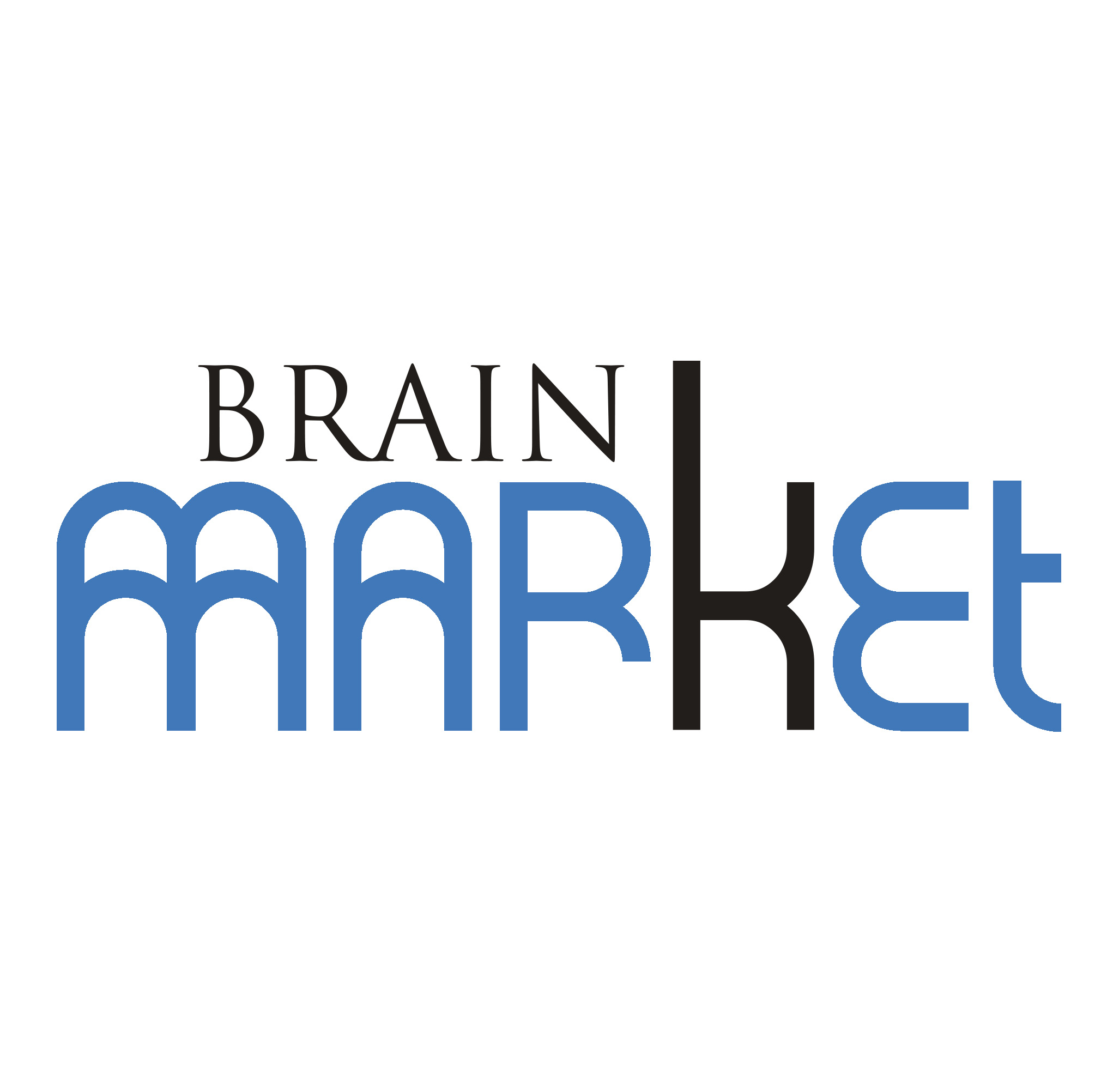 